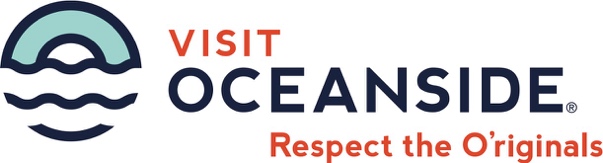 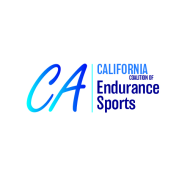 ** Media Advisory**Safe To Resume Endurance Sports Demo in Oceanside Rescheduled for Thursday, February 4Oceanside Endurance Sports Event Leaders Will Show Safety Protocols Firsthand To Encourage County and State Approval of Guidelines and Save 2021 EventsWHAT: 	Oceanside endurance events and tourism partners are hosting a 20-minute on-site demo for media representatives and government leaders to see firsthand how endurance events can run safely with coronavirus protocols in place.WHY: 	Similar to hotel meetings, there is currently no guidance from California on reopening endurance events. Meanwhile, nearly every other state has guidelines and allowances for these types of events. Endurance events such as triathlons, bike races and runs occur generally once a year and require up to a year of planning. It’s imperative that California’s state leaders approve COVID mitigation guidelines now so that 2021 events can be saved to benefit economic recovery and jobs, and to keep these events in California.The California Coalition of Endurance Sports (CCES) has developed a COVID mitigation plan to standardize statewide operational guidelines that all endurance events can follow to produce safe events. Not only are these events held outdoors and naturally socially distant, but CCES suggested protocols are proven to be effective and are scalable for events of different sizes, footprints and sports.WHO:		California Coalition of Endurance SportsIronman 70.3 OceansideOceanside Sports CommissionSpectrum SportsVisit OceansideWHEN: 	Thursday, February 4, 202111 a.m.WHERE: 	Oceanside Pier Amphitheater                           301 The Strand, Oceanside, CA 92054                          	Free Parking at Lot 29, 350 North Strand (north side of the pier)REGISTER:	Participants will experience a mock registration, check-in and race experience incorporating health and safety protocols for safe events. Registration is required in advance by clicking this link.ABOUT: 	Calif. is home to nearly 2,000 endurance events annually— with a large portion of those taking place in San Diego County and 8 in Oceanside specifically including Ironman 70.3 Oceanside, Race Across America and Bike The Coast plus nearly 40 other sporting events including surf competitions, soccer tournaments, pickleball and more. Collectively, endurance and participant events in CA raise $70 million annually for charitable causes, attract millions in tourism dollars, contribute to the economic vitality of our host communities, directly employ over 100,000 people plus many more contractors, and improve the physical and mental well-being of more than 2.5 million participants each year. CONTACT:	Shae Geary, (W)right On Communications		sgeary@wrightoncomm.com		760-815-8617	